                  ARIZONA ENERGY VIRTUAL FORUM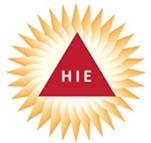 AttendeesOn behalf of Arizona Corporation Commission and the Hispanics in Energy national organization -  we thank you for participating in our first Hispanics in Energy Arizona Forum on September 29th!  We are excited about our speaker line-up and presenting the content to businesses across the state.The key message throughout this two-hour session is focused on enhancing the Arizona Hispanic community’s integration with the state’s energy sector.  Today we focus on the economic impact on the Hispanic community and supplier diversity as it relates to Hispanic business contracting with energy companies.PurposeHispanics are 31.7% of the 7,278,717 Arizonans or 2,380,140 people. Arizona has several energy providers including APS, Salt River Project, Tucson Electric Power and Co-ops. In today’s forum, supplier diversity and economic impact on Arizona’s Hispanic community will be discussed by energy thought leaders including policymakers, community and business leaders, regulators and industry leaders.ProgramProgram Hosts: José L. Pérez, HIE and Commissioner Lea Márquez Peterson, AZCC3:00 PM 	Welcome - José L. Pérez, President & CEO, Hispanics in Energy3:05 PM	Commissioner Lea Márquez Peterson, Arizona Corporation CommissionThe State of Energy and the Latino community in ArizonaHon. James E. Campos, Director, Office of Economic Impact and Diversity, DOERep. Rosanna Gabaldón, Arizona House of Representatives District 2Cathy Reheis-Boyd, Western States Petroleum Association3:30 PM      	Community Panel: Economic Impact of COVID-19 on Latino familiesData on the economic impact on Latino families and discussion on resources and programs available for Latino businesses and residentsPanel: Cynthia Zwick – WILDFIRE ArizonaRev Doug Bland – Arizona Interfaith Power & LightDavid Adame - Chicanos Por La Causa4:00 PM      	National Trend of Supplier and Workforce Diversity – Utility CommissionsCommissioner Sadzi Oliva, Illinois and Chair of the subcommitteefor supplier diversity at NARUC (Commissioner Oliva will set the stage for supplier diversity and discuss the NARUC perspective and Illinois programs and results)4:10 PM      	Industry Panel: Supplier Diversity (Electric utilities) How to do business with Arizona electric utilities and existing programs focused on supplier diversity; please prepare PowerPoint slides of upcoming projects over the next 24 monthsPanel: Julie West, Vice President, Supply Chain, Arizona Public ServicePatti Pyle, Mgr. Supplier Diversity, Salt River ProjectCathy Ries, Vice President, Customer and Human Resources, Tucson Electric Power - UniSource Energy4:45 PM      	Access to Capital and Business FinancingDept. of Commerce David J. Byrd, Director of Minority Business Development Agency (Discussion on how national MBDA programs help businesses with the challenges discussed on the prior panels)4:55 PM      	Closing Remarks Commissioner Lea Márquez Peterson, Arizona Corporation CommissionJosé L. Pérez, President & CEO, Hispanics In Energy5:00 PM        	END